Посвящение в лицеисты18.10.13 в Лицее состоялось торжественное мероприятие «Посвящение в лицеисты» для учащихся 5 классов.19-20.10.2013 г.   для учащихся 10 классов церемония «Посвящение в лицеисты» была организована   и проведена на базе ДОЦ им. Циолковского.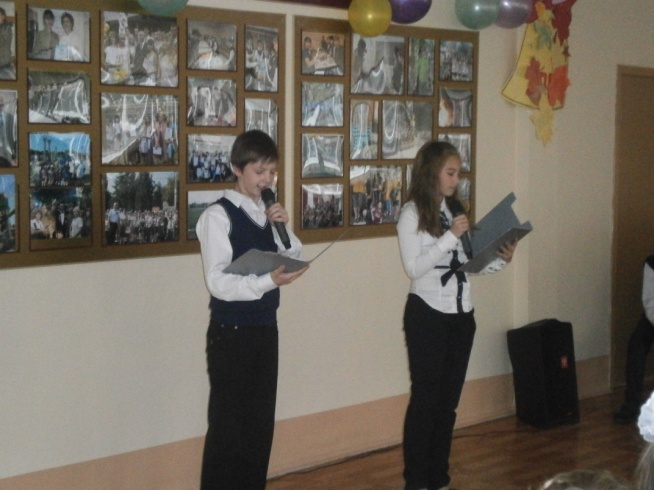 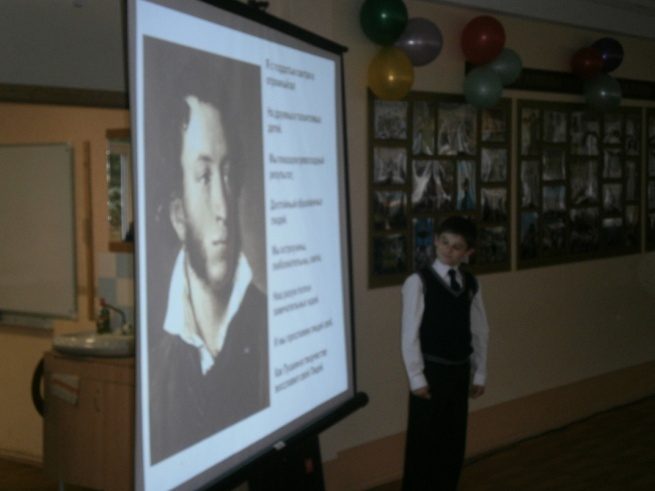 «Посвящение в лицеисты» учащихся 5 классов в Лицее.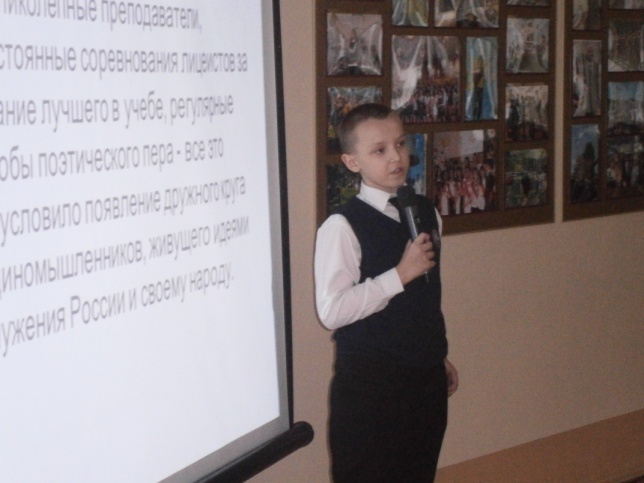 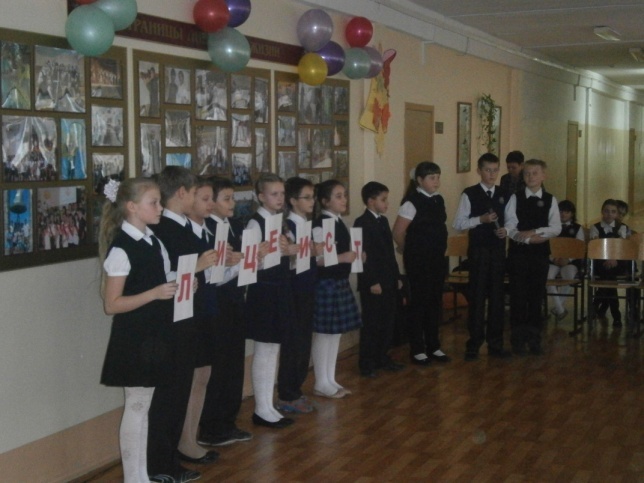  10 классы приняли торжественную клятву в  излюбленном месте отдыха учащихся нашего лицея  ДОЦ  им. Циолковского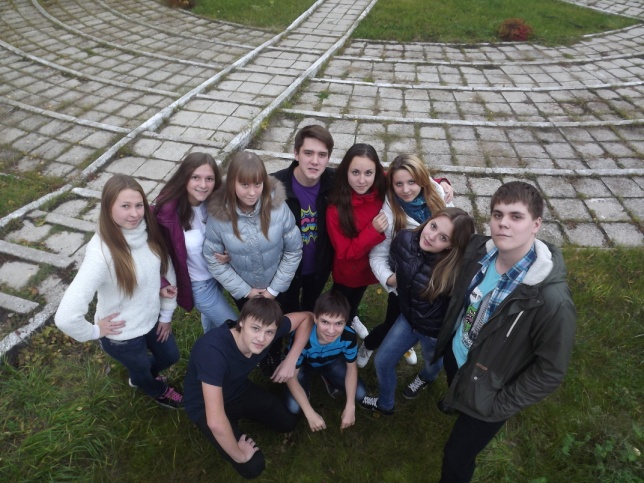 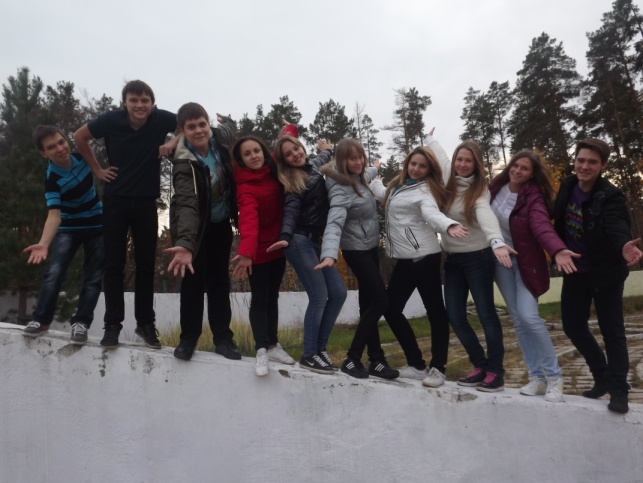 